EVENTOS TROMBOTICOSCIe  a/a+b     5/5+15=0.25CIoc/c+d         13/13+131=0.090RRCie /CIo        0.25/0.090= 2.77RA Cie-CIo        0.25-0.090=0.16% RA RA/Cie x100    0.16/2.77 x 100= 5%RIESGO DE MUERTECIe  a/a+b     12/12+8= 0.6CIoc/c+d         63/63+81=0.43RRCie /CIo       0.6/0.43=1.39RA Cie-CIo        0.6-0.43=0.17% RA RA/Cie x100     0.14/0.6 x 100=28.3%PREGUNTASSe definió la cohorte adecuadamente? Si, ya que se comprobó que 3 de cada 100 pacientes reciben hemodiálisis, tienen mayor riesgo de presentar Fibrilación Auricular.Fue la avaluación de la exposición al factor adecuada?  Fue adecuada debido que se estudió de una buena manera a todos los pacientes con hemodiálisis que presentaron FA.Fue la medición de los resultados (enferm) similar en los expuestos y en los no expuestos? No, ya que muy poco porcentaje de pacientes presento alteraciones en el ritmo y FA. Fue el seguimiento de todos los pacientes completo? Quedo incompleto  debido a que varios pacientes murieron durante el estudioQue tan comparables son los grupos de expuestos y no expuestos? Si, son muy comparables ya que existe una gran diferencia de los expuestos y los no expuestos, ya que los no expuestos son casi la mayoría de pacientes.FASIN FAEVENTOS TROMBOTICOS51520SIN EVENTO TROMBOTICO1313114418146164MUERTESNO MUERTESFA12	820RS63                  811447589164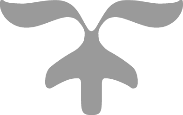 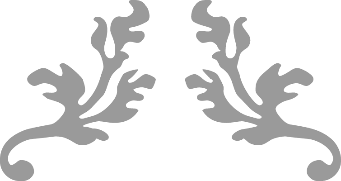 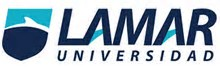 